 Дошкільний навчальний заклад ( ясла- садок) №1 «Дзвіночок»Комунальної власності Сарненської міської радиКонсультація для вихователів Завдання вихователя в період адаптації дитини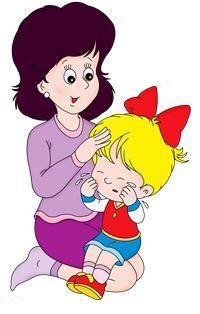                                                     Підготувала і провела                                                            практичний психолог: Козій І.В.м.Сарни – 2019р.   З першого дня дитини в дошкільному закладі вихователь активно співпрацює із родинною, щоб полегшити адаптацію дитини. Працювати буде легше, якщо педагог дізнається від батьків про поведінку дитини вдома, про її звички й уподобання, індивідуальні особливості. Важливо, щоб мама відчувала: вихователь опікується не взагалі дітьми, а бачить серед них її конкретну дитину й готовий брати до уваги всі її особисті відмінності.   Було б добре, аби вихователь, зустрічаючи малюка вранці, й мовою, і жестами виявляв своє тепле ставлення до нього. Розташуватися треба так, щоб очі дорослого були на рівні очей дитини. Якщо вона охоче йде на контакт, варто взяти її за руку. Якщо ж малюк тулиться до мами – не наполягайте. Нехай мама тримає його за руку стільки, скільки захоче. Теплий, доброзичливий, уважний прийом обумовлює й перші враження дитини про дитсадок, і її настрій, і готовність попрощатися з мамою, залишитися у групі. Так само важливо, щоб педагог тепло прощався з кожною дитиною.    Вихователь має представитися дитині. Форма звертання може бути будь-якою, яку він сам вважає прийнятною: скажімо, тьотя Катя, або просто на ім’я. не варто наполягати, щоб діти зверталися до вас на ім’я та по батькові. Така «доросла», безумовно ввічлива, форма досить складна для дитини щодо її вимови.   Потрібно ввести дитину в групу, познайомити її з дітками (спочатку з кількома, а знайомство з усією групою дітей слід зробити поступовим), звернути її увагу, як цікаво й весело граються діти; дати їй роздивитись іграшки; лагідно запевнити, що в дитсадку їй буде добре.   Перші контакти з дитиною – контакти допомоги й турботи. Вона має зрозуміти, що на вихователя можна покластися, як на маму, що він готовий допомагати й захищати її в цьому новому місці.   Від початку перебування дитини в дошкільному закладі педагог має забезпечити, насамперед, психологічний і фізичний комфорт для дітей, пом’якшити труднощі переходу від домашнього до суспільного способу життя.   У період адаптації дуже важливо проявити максимум терпіння до будь-якого з прохань і навіть вередувань дитини та заслужити її довіру, це основне завдання вихователя.   Налагодженню теплих стосунків сприяють також індивідуалізовані звертання. Малюки, які прийшли в дитсадок із сім’ї. Не реагують на узагальнене «діти». Але звертатися слід до них, з одного боку, індивідуально. На ім’я : «Маринко, ходімо мити ручки», а з іншого – наголошувати на приналежності до групи, вчити реагувати на звертання «діти» тощо: «Діти, тепер усі сідайте за столики!».   Усі незвичні дітям дії слід проговорювати, пояснювати, багаторазово повторювати: «Зараз ми всі будемо одягатися на прогулянку. Підійдіть до своїх шаф – це в нас Оленчина, це – Петрикова, а це – твоя. А ти Іринко, молодець, сама свою шафу знайшла».   Якщо діти розуміють вихователя, їх легко навчити тих речей, з якими вдома не стикалися або звикли робити інакше. Звичайно, найважливішим залишається індивідуальний підхід – слід мап’ятати, хто що вміє, в кого які проблеми.   Водночас вихователь має привернути увагу дітей одне до одного. Домагатися, щоб вони запам’ятали. Як кого звуть, бажано. Щоб зверталися на ім’я одне до одного і до вихователя. Для цього слід використовувати ритуали вітання й прощання з кожною дитиною: « Ось, діти, і Оленка прийшла. Доброго ранку, Оленко! Давайте всі разом із нею привітаємося…».   Виходячи з типових для адаптаційного періоду труднощів зі сном, апетитом, нестабільністю гігієнічних навичок тощо, вихователю слід максимально враховувати вікові й індивідуальні особливості дітей. Якщо дитина погано їсть, недопустимо годувати її силоміць. Якщо не засинає. Можна дати іграшку, посидіти з нею. Заспокоїти, дозволити не спати, а просто полежати із заплющеними очима.   Якщо вихователі й батьки разом доброзичливо, але твердо спрямують життя дитини в нове русло. Жодних особливих проблем із дитиною не буде.   Дотримання правил прийому новачків дасть змогу встановити довірливі стосунки з ними та їхніми родинами. А також, що особливо важливо – зберегти здоров’я дітей.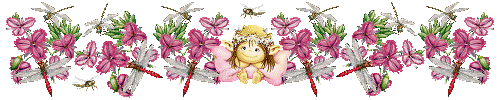 